Runhällens förvaltningsberättelse för 2016Tips och råd kring ifyllandet av förvaltningsberättelsenHa gärna föregående årsredovisning tillgänglig när du fyller i förvaltningsberättelsen.Vissa uppgifter kommer inte att stämma i den version ni ser när ni förhandsgranskar er förvaltningsberättelse. Detta kan ni bortse ifrån, det kommer att justeras av er ekonom innan årsredovisningen färdigställs. Det gäller t.ex:- Antal överlåtelser- Medlemsinformation och Flerårsöversikt- Siffror och diagram under Föreningens ekonomi Om ni skriver en längre text är det viktigt att ni sparar var 10:e minut, samt efter varje ifylld flik. Annars finns risk att information försvinner vid t.ex. fel på internetuppkoppling etc.Var noga med stavning och formuleringar när ni fyller i er förvaltningsberättelse så attändringar inte behöver göras i efterhand.Observera att det inte kommer gå att skicka in förvaltningsberättelsen till SBC innan den är korrekt ifylld. När förvaltningsberättelsen är inskickad till SBC kan inga ändringar göras. Skulle det behövas kontaktar ni er redovisningsekonom för hjälp.Glöm inte att fylla i SBC.s mall för kallelse om ni vill använda er av denna.Om ni inte skickat in alla styrelseprotokoll till SBC under året ska dessa skickas till er revisor eller laddas upp i styrelsens dagbok här på Vår Brf. Dessa behövs för revision.Vid eventuella frågor är ni välkomna att kontakta vår kundtjänst som har öppet vardagar mellan klockan 7-21. Telefonnummer: 0771-722 722LYCKA TILL!1 Föreningen2 LokalerGemensamhetsutrymmen: Lokalverksamhet: 3 Teknisk statusUtfört underhåll: Planerat underhåll (inom 5 år) 4 AvtalFörvaltningsavtal 5 Styrelse och revisorAntal protokollförda styrelsemöten under räkenskapsåret: 
Tips: Styrelseprotokoll kan laddas upp till revisorn via styrelsens dagbok. Styrelse Styrelsen uppdateras automatiskt från Bolagsverket. Egna ändringar görs ovan. 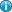 Valberedning Revisor 6 Stämma
Föregående föreningsstämma 7 Händelser under verksamhetsåretVäsentliga händelser under räkenskapsåret och utförda underhållsarbeten 
Rich Text Area
Under verksamhetsåret har endast löpande underhåll utförts. 
(Observera att detta val ersätter ev. text som skrivits i rutan!)8 Händelser efter verksamhetsåretVäsentliga händelser efter räkenskapsårets slut och planerade större underhållsarbetenInga större underhållsarbeten är planerade. 
(Observera att detta val ersätter ev. text som skrivits i rutan!) 9 Anställda10 Föreningens ekonomiUpprättar föreningen flerårsbudget för att långsiktigt planera sin ekonomi? 
Om det finns för vilka år gäller den? Från: Till: Övrig information om föreningens ekonomi11 Övrig informationÖvrig information om föreningen12 EfterleveransFastigheten är försäkrad via: Ingår ansvarsförsäkring för styrelsen? Har kollektivt bostadsrättstillägg för medlemmarna tecknats?
Är ni osäkra? Se försäkringsbrevet eller kontakta ert försäkringsbolag. Antal andrahandsuthyrningar som föreningen beviljat under året: Är föreningen medlem i en samfällighet? Om ja sätt en bock: Vad heter samfälligheten: Hur stor är föreningens andel i % : Vad förvaltar samfälligheten: Vi följer en underhållsplan Planeras något större underhåll de närmaste åren? FörnamnEfternamnStyrelserollMandaten
slutar
vid stämmaKommentarTimo Otso Ilari Ekholm Ledamot Anders Lennart Eriksson Ledamot Sten Eskil Häggström Ledamot Oskar Uno Sköld Ledamot Rania Linnéa Ragna Holm Suppleant Henrik Otto Murray Suppleant ToolbarRich Text AreaAntal anställda kvinnorAntal anställda mänHöjn./sänkn.:Typ:Förändringsstorlek:Datum:Planerar styrelsen att förändra årsavgifterna?Har avgifterna förändrats i föreningen under året?Rich Text AreaBeskriv större händelser som påverkar likviditeten t.ex om nya lån har tagits, eller hyreslägenheter sålts. Rich Text AreaMaterial till revisornMaterial till revisornMaterial till revisornMaterial till revisornVi vill att SBC sänder revisionsmaterialet till:Namn:Firma:Leveransadress (ej boxadress):Postnummer:Ort:Mobilnr:E-post:Kallelse och dagordningKallelse och dagordningKallelse och dagordningKallelse och dagordningSom mall för kallelse och dagordning använder vi:Motioner till stämman:Vi vill att SBC ombesörjer kopiering av kallelsen:Tryck av årsredovisningTryck av årsredovisningÖnskar ni beställa omslag med egen bild till er årsredovisning i stället för SBCs standardomslag, kontakta er ekonom. Önskar ni beställa omslag med egen bild till er årsredovisning i stället för SBCs standardomslag, kontakta er ekonom. Vi vill att SBC ombesörjer kopiering av årsredovisning: Antal totalt (antal medlemslägenheter + extra exemplar): Om tryck av årsredovisning ingår i ert avtal gäller ett ex. per medlemslägenhet, men tänk på att beställa några extra till nya medlemmar, banken m.fl. Pris 70 kr/st exkl. moms. Om tryck av årsredovisning ingår i ert avtal gäller ett ex. per medlemslägenhet, men tänk på att beställa några extra till nya medlemmar, banken m.fl. Pris 70 kr/st exkl. moms. Ska budget sändas med årsredovisningen?Förutom budget och kallelse kan vi även trycka valberedningens förslag, motioner, motionssvar och propositioner. Lägg i så fall med dessa i originalet som återsänds till er ekonom för tryck. Förutom budget och kallelse kan vi även trycka valberedningens förslag, motioner, motionssvar och propositioner. Lägg i så fall med dessa i originalet som återsänds till er ekonom för tryck. Distribution av färdig årsredovisningDistribution av färdig årsredovisningDistribution av färdig årsredovisningDistribution av färdig årsredovisningVi vill att den färdiga årsredovisningen ska levereras till:Samma som ovanOm bostadsrättsföreningen (ej person) anges som mottagare kan registreringsbevis komma att krävas vid uthämtning. Om person anges – observera att ingen annan då kan hämta paketet. Om bostadsrättsföreningen (ej person) anges som mottagare kan registreringsbevis komma att krävas vid uthämtning. Om person anges – observera att ingen annan då kan hämta paketet. Namn:Leveransdress (ej boxadress):Postnummer:Ort:Mobilnr (för sms-avisering):Epost:Boka stämmoordförandeBoka stämmoordförandeBoka stämmoordförandeBoka stämmoordförandeVill ni ha hjälp med stämmoordförande på årsmötet? Anmäl intresse här så återkommer vi med en uppdragsbekräftelse för bokning av ordförande.Vill ni ha hjälp med stämmoordförande på årsmötet? Anmäl intresse här så återkommer vi med en uppdragsbekräftelse för bokning av ordförande.Vill ni ha hjälp med stämmoordförande på årsmötet? Anmäl intresse här så återkommer vi med en uppdragsbekräftelse för bokning av ordförande.Vill ni ha hjälp med stämmoordförande på årsmötet? Anmäl intresse här så återkommer vi med en uppdragsbekräftelse för bokning av ordförande.Vi vill ha hjälp från SBC med stämmoordförande på årsmötet:Vi vill endast ha hjälp med ekonomisk föredragning av årsredovisningen: